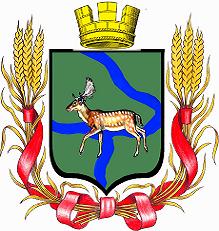 Администрация Еланского городского поселения Еланского муниципального района Волгоградской области ____________________________________________________________ПОСТАНОВЛЕНИЕ07 августа 2023 г. № 261Об утверждении порядка подготовки к ведению и ведения гражданской обороны в Еланском городском поселении Еланского муниципального района Волгоградской области.Во исполнение Федерального закона от 12 февраля 1998 г. №28-ФЗ «О гражданской обороне», постановления Правительства Российской Федерации от 26 ноября 2007 г. № 804 «Об утверждении Положения о гражданской обороне в Российской Федерации», приказа МЧС России от 14 ноября 2008 г. № 687 «Об утверждении Положения об организации и ведении гражданской обороны в муниципальных образованиях и организациях», руководствуясь Уставом Еланского городского поселения ПОСТАНОВЛЯЮ:1. Утвердить Порядок подготовки к ведению и ведения гражданской обороны в Еланском городском поселении Еланском муниципальном районе Волгоградской области согласно Приложению 1.2. Определить перечень организаций обеспечивающих выполнение мероприятий по гражданской обороне на территории Еланского городского поселения Еланского муниципального района Волгоградской области согласно Приложению 2.3. Рекомендовать руководителям организаций, учреждений и предприятий, всех форм собственности организовать внесение изменений в действующие правовые акты, либо принятие новых правовых актов, касающихся порядка подготовки к ведению и ведения гражданской обороны на подведомственных территориях, в организациях, учреждениях и предприятиях.4. Признать утратившими силу постановления администрации Еланского городского поселения Еланского муниципального района Волгоградской области: - от 12 сентября 2013 г. №223 «Об утверждении положения об организации и ведении гражданской обороны на территории Еланского городского поселения»; - от 26 августа 2015 г. №226 «О внесении изменений в постановление №223 от 12.09.2023 г «Об утверждении положения об организации и ведении гражданской обороны на территории Еланского городского поселения».        5. Контроль исполнения настоящего постановления оставляю за собой.6. Настоящее постановление вступает в силу с момента его обнародования и подлежит размещению на официальном сайте Администрации Еланского муниципального района Волгоградской области.Глава Еланского городского поселения Еланского муниципального района Волгоградской области                                                                        А.С. ГугучкинПриложение 1Утверждено постановлением администрации  Еланского городского поселения Еланского муниципального района Волгоградской областиот   07.08.2023 г. №261Порядокподготовки к ведению и ведения гражданской обороны  в Еланском городском поселении Еланского муниципального района Волгоградской областиI. Общие положения1. Настоящий Порядок подготовки к ведению и ведения гражданской обороны в Еланском городском поселении Еланского муниципального района Волгоградской области (далее - Порядок) разработан в соответствии с Федеральным законом от 12 февраля 1998 г. № 28-ФЗ «О гражданской обороне», постановлением Правительства Российской Федерации от 26 ноября 2007 года № 804 «Об утверждении Положения о гражданской обороне в Российской Федерации», приказом МЧС России от 14 ноября 2008 г. № 687 «Об утверждении Положения об организации и ведении гражданской обороны в муниципальных образованиях и организациях» и определяет организационные основы, содержание основных мероприятий, состав сил и средств, порядок организации и ведения гражданской обороны в Еланском городском поселении.2. Мероприятия по гражданской обороне в Еланском городском поселении Еланского муниципального района Волгоградской области осуществляются в соответствии с Конституцией Российской Федерации, федеральными конституционными законами, федеральными законами, нормативными правовыми актами Президента Российской Федерации и Правительства Российской Федерации, нормативными правовыми актами МЧС России, правовыми актами Волгоградской области, муниципальными правовыми актами Еланского муниципального района Волгоградской области, правовыми актами Еланского городского поселения, а также настоящим Порядком.II. Подготовка к ведению, ведение гражданской обороны, руководство и состав сил гражданской обороны1. Подготовка к ведению гражданской обороны заключается в заблаговременном выполнении мероприятий по подготовке к защите населения, материальных и культурных ценностей от опасностей, возникающих при военных конфликтах или вследствие этих конфликтов, а также при возникновении чрезвычайных ситуаций природного и техногенного характера и осуществляется на основании годовых планов, предусматривающих основные мероприятия по вопросам гражданской обороны, предупреждения и ликвидации чрезвычайных ситуаций (далее - план основных мероприятий) Еланского городского поселения Еланского муниципального района Волгоградской области.2. План основных мероприятий на год разрабатывается Администрацией Еланского городского поселения Еланского муниципального района Волгоградской области и согласовывается с Главным управлением МЧС России по Волгоградской области и комитетом по обеспечению безопасности жизнедеятельности населения Волгоградской области.План основных мероприятий организации на год разрабатывается структурным подразделением (работниками) организации, уполномоченным на решение задач в области гражданской обороны, и согласовывается с органом местного самоуправления, а организацией, находящейся в ведении федерального органа исполнительной власти, дополнительно согласовывается с соответствующим федеральным органом исполнительной власти.Планирование основных мероприятий по подготовке к ведению и ведению гражданской обороны производится с учетом всесторонней оценки обстановки, которая может сложиться на территории Еланского городского поселения Еланского муниципального района Волгоградской области и в организациях в результате применения современных средств поражения при военных конфликтах или вследствие этих конфликтов, а также в результате возможных террористических актов и чрезвычайных ситуаций природного и техногенного характера.3. Ведение гражданской обороны на муниципальном уровне осуществляется на основе плана гражданской обороны и защиты населения Еланского городского поселения Еланского муниципального района Волгоградской области, а в организациях на основе планов гражданской обороны организаций и заключается в выполнении мероприятий по защите населения, материальных и культурных ценностей на территории Еланского городского поселения Еланского муниципального района Волгоградской области от опасностей, возникающих при военных конфликтах или вследствие этих конфликтов, а также при возникновении чрезвычайных ситуаций природного и техногенного характера.4. План гражданской обороны и защиты населения определяет объем, организацию, порядок обеспечения, способы и сроки выполнения мероприятий по гражданской обороне и ликвидации чрезвычайных ситуаций природного и техногенного характера в военное время.Выполнение мероприятий по гражданской обороне и ликвидации чрезвычайных ситуаций природного и техногенного характера в мирное время осуществляется в соответствии с планом действий по предупреждению и ликвидации чрезвычайных ситуаций.5. В состав сил гражданской обороны на территории Еланского городского поселения Еланского муниципального района Волгоградской области входят: подразделения федеральной противопожарной службы Государственной противопожарной службы, нештатные формирования по обеспечению выполнения мероприятий по гражданской обороне организаций отнесенных к категории по гражданской обороне и иных организаций обеспечивающих выполнение мероприятий гражданской обороны местного уровне определенных планом гражданской обороны и защиты населения Еланского городского поселения Еланского муниципального района Волгоградской области.Силы и средства организаций, расположенных на территории Еланского городского поселения Еланского муниципального района Волгоградской области, привлекаются для обеспечения мероприятий по гражданской обороне в рамках мобилизационной подготовки экономики поселения.Подготовка сил к обеспечению выполнения мероприятий по гражданской обороне осуществляется в мирное время в соответствии с законодательством Российской Федерации.Силы гражданской обороны в мирное время могут привлекаться для участия в мероприятиях по предупреждению и ликвидации чрезвычайных ситуаций природного и техногенного характера.Решение о привлечении в мирное время сил и средств гражданской обороны для ликвидации последствий чрезвычайных ситуаций на территории Еланского городского поселения Еланского муниципального района Волгоградской области в установленном порядке принимают глава городского поселения и руководители организаций в отношении созданных ими сил гражданской обороны.6. Для планирования, подготовки и проведения эвакуационных мероприятий Администрацией Еланского городского поселения Еланского муниципального района Волгоградской области заблаговременно в мирное время создается эвакуационная комиссия. Эвакуационная комиссия возглавляется заместителем главы Еланского городского поселения Еланского муниципального района Волгоградской области курирующим экономику, финансы, жилищные субсидии, имущество. Деятельность эвакуационной комиссии регламентируется положением об эвакуационной комиссии Еланского городского поселения Еланского муниципального района Волгоградской области.7. Руководство гражданской обороной на территории Еланского городского поселения Еланского муниципального района Волгоградской области осуществляется главой Еланского городского поселения Еланского муниципального района Волгоградской области.8. В целях организации и ведения гражданской обороны глава Еланского городского поселения Еланского муниципального района Волгоградской области в пределах своих полномочий издает распорядительные акты по гражданской обороне, которые в пределах компетенции обязательны для исполнения должностными лицами Администрации Еланского городского поселения Еланского муниципального района Волгоградской области, руководителями организаций, руководителями филиалов организаций осуществляющих деятельность на территории Еланского городского поселения Еланского муниципального района Волгоградской области и гражданами, проживающими на территории Еланского городского поселения.9. Руководство гражданской обороной осуществляется через соответствующие органы управления, уполномоченные на решение задач в области гражданской обороны, эвакуационные и иные коллегиальные органы, создаваемые в целях решения задач в области гражданской обороны.Органом, осуществляющим управление гражданской обороной в Еланском городском поселении Еланского муниципального района Волгоградской области является лицо, уполномоченное на решение задач в области гражданской обороны – специалист по ГО и ЧС администрации Еланского городского поселения Еланского муниципального района Волгоградской области.Функциональные обязанности и штатное расписание специалиста по ГО и ЧС администрации Еланского городского поселения,  утверждаются главой Еланского городского поселения Еланского муниципального района Волгоградской области.Специалист по гражданской обороне и чрезвычайным ситуациям администрации Еланского городского поселения, подчиняется непосредственно главе Еланского городского поселения Еланского муниципального района Волгоградской области.10. Подготовка руководящего состава и специалиста по гражданской обороне Еланского городского поселения Еланского муниципального района Волгоградской области осуществляется в соответствии с законодательством Российской Федерации.11. В целях обеспечения организованного и планомерного осуществления мероприятий по гражданской обороне, в том числе своевременного оповещения населения о прогнозируемых и возникших опасностях в военное время, на территории Еланского городского поселения Еланского муниципального района Волгоградской области организуется сбор информации в области гражданской обороны и обмен ею (далее - информация).Сбор и обмен информацией на территории Еланского городского поселения Еланского муниципального района Волгоградской области осуществляются организациями федеральных органов исполнительной власти, Администрацией Еланского городского поселения Еланского муниципального района, Администрацией Еланского муниципального района Волгоградской области, и организациями различных форм собственности, а также организациями, отнесенными в установленном порядке к категориям по гражданской обороне.С момента введения в действие Президентом Российской Федерации Плана гражданской обороны и защиты населения Российской Федерации Администрацией Еланского городского поселения Еланского муниципального района Волгоградской области организуется работа группы сбора и обобщения информации о ходе выполнения мероприятий по гражданской обороне на территории Еланского городского поселения Еланского муниципального района Волгоградской области (далее группа сбора и обобщения информации).Администрация Еланского городского поселения Еланского муниципального района Волгоградской области, через группу сбора и обобщения информации представляет информацию в администрацию Еланского муниципального района Волгоградской области и в комитет по обеспечению безопасности жизнедеятельности населения Волгоградской области и органы исполнительной власти Волгоградской области, осуществляющие обеспечение выполнения мероприятий по гражданской обороне.Организации, осуществляющие свою деятельность на территории Еланского городского поселения Еланского муниципального района Волгоградской области, представляют информацию в группу сбора и обобщения информации Администрации Еланского муниципального района Волгоградской области и в федеральный орган исполнительной власти, к сфере деятельности которых они относятся или в ведении которых находятся.Информация представляется согласно Табелю срочных донесений в области гражданской обороны, а также в соответствии с регламентом сбора и обмена информацией в области гражданской обороны.12. Взаимодействие в области гражданской обороны (далее именуется - взаимодействие) заключается в согласовании действий Администрации Еланского городского поселения Еланского муниципального района с Администрацией Еланского муниципального района Волгоградской области и организациями по целям, задачам, месту, времени и способам действий при выполнении задач в области гражданской обороны.Вопросы взаимодействия отражаются в Плане гражданской обороны и защиты населения Еланского городского поселения Еланского муниципального района Волгоградской области.13. Ведение гражданской обороны на территории Еланского городского поселения Еланского муниципального района Волгоградской области или в отдельных его местностях начинается с момента введения в действие Президентом Российской Федерации Плана гражданской обороны и защиты населения Российской Федерации.III. Основные мероприятия по гражданской обороне, реализуемые с учетом законодательства Российской Федерации на территории Еланского городского поселения Еланского муниципального района Волгоградской области 1. По обучению населения в области гражданской обороны:организация и подготовка населения Еланского городского поселения Еланского муниципального района Волгоградской области способам защиты от опасностей, возникающих при военных конфликтах или вследствие этих конфликтов, а также при возникновении чрезвычайных ситуаций природного и техногенного характера;проведение учений и тренировок по гражданской обороне;организационно-методическое руководство и контроль за подготовкой работников, личного состава формирований и служб организаций, находящихся на территории Еланского городского поселения Еланского муниципального района Волгоградской области;создание, оснащение учебно-консультационных пунктов по гражданской обороне и организация их деятельности и оказание населению консультационных услуг в области гражданской обороны в других организациях;пропаганда знаний в области гражданской обороны.2. По оповещению населения об опасностях, возникающих при военных конфликтах или вследствие этих конфликтов, а также при возникновении чрезвычайных ситуаций природного и техногенного характера:поддержание в состоянии постоянной готовности системы централизованного оповещения населения, осуществление ее реконструкции и модернизации;установка специализированных технических средств оповещения и информирования населения в местах массового пребывания людей;комплексное использование средств единой сети электросвязи Российской Федерации, сетей и средств радио-, проводного и телевизионного вещания и других технических средств передачи информации;сбор информации в области гражданской обороны и обмен ею.3. По предоставлению населению средств индивидуальной и коллективной защиты:сохранение, поддержание в состоянии постоянной готовности к использованию по предназначению и техническое обслуживание защитных сооружений гражданской обороны и их технических систем;приспособление в мирное время и при переводе гражданской обороны с мирного на военное время заглубленных помещений и других сооружений подземного пространства для укрытия населения;обеспечение укрытия населения в защитных сооружениях гражданской обороны, заглубленных помещениях и других сооружениях подземного пространства;обеспечение предоставления населению средств коллективной защиты в установленные сроки.4. По световой и другим видам маскировки:определение перечня объектов, подлежащих маскировке.5. По проведению аварийно-спасательных и других неотложных работ в случае возникновения опасностей для населения при военных конфликтах или вследствие этих конфликтов, а также при чрезвычайных ситуациях природного и техногенного характера:создание, оснащение и подготовка необходимых сил и средств гражданской обороны и единой государственной системы предупреждения и ликвидации чрезвычайных ситуаций для проведения аварийно-спасательных и других неотложных работ, а также планирование их действий;создание и поддержание в состоянии постоянной готовности к использованию по предназначению запасов материально-технических, продовольственных, медицинских и иных средств для всестороннего обеспечения аварийно-спасательных и других неотложных работ.6. По первоочередному жизнеобеспечению населения, пострадавшего при военных конфликтах или вследствие этих конфликтов, а также при чрезвычайных ситуациях природного и техногенного характера:планирование и организация основных видов первоочередного жизнеобеспечения населения;создание и поддержание в состоянии постоянной готовности к использованию по предназначению запасов материально-технических, продовольственных, медицинских и иных средств;нормированное снабжение населения продовольственными и непродовольственными товарами;предоставление населению коммунально-бытовых услуг;проведение санитарно-гигиенических и противоэпидемических мероприятий среди пострадавшего населения;оказание населению первой помощи;определение численности населения, оставшегося без жилья;инвентаризация сохранившегося и оценка состояния поврежденного жилого фонда, определение возможности его использования для размещения пострадавшего населения;размещение пострадавшего населения во временных жилищах (палатках и т.п.), а также подселение его на площади сохранившегося жилого фонда;предоставление населению информационно-психологической поддержки.7. По борьбе с пожарами, возникшими при военных конфликтах или вследствие этих конфликтов:организация тушения пожаров в районах проведения аварийно-спасательных и других неотложных работ и в организациях, отнесенных в установленном порядке к категориям по гражданской обороне, в военное время.8. По восстановлению и поддержанию порядка в районах, пострадавших при военных конфликтах или вследствие этих конфликтов, а также вследствие чрезвычайных ситуаций природного и техногенного характера и террористических акций:организация создания и оснащение сил охраны общественного порядка (ДНД), в случае необходимости организация подготовки их в области гражданской обороны;восстановление и охрана общественного порядка, обеспечение безопасности дорожного движения на маршрутах выдвижения сил гражданской обороны и эвакуации населения;обеспечение беспрепятственного передвижения сил гражданской обороны для проведения аварийно-спасательных и других неотложных работ;осуществление пропускного режима и поддержание общественного порядка в очагах поражения;усиление охраны объектов, подлежащих обязательной охране органами внутренних дел, имущества юридических и физических лиц по договорам, принятие мер по охране имущества, оставшегося без присмотра.9. По вопросам срочного восстановления функционирования необходимых коммунальных служб в военное время:обеспечение готовности коммунальных служб к работе в условиях военного времени, планирование их действий;создание запасов оборудования и запасных частей для ремонта поврежденных систем газо-, энерго-, водоснабжения, водоотведения и канализации;создание и подготовка резерва мобильных средств для очистки, опреснения и транспортировки воды;создание запасов резервуаров и емкостей, сборно-разборных трубопроводов, мобильных резервных и автономных источников энергии, оборудования и технических средств для организации коммунального снабжения населения.10. По срочному захоронению трупов в военное время:заблаговременное, в мирное время, определение мест возможных захоронений;создание, подготовка и обеспечение готовности сил и средств гражданской обороны для обеспечения мероприятий по захоронению трупов, в том числе на базе специализированных ритуальных организаций;оборудование мест погребения (захоронения) тел (останков) погибших.11. По обеспечению устойчивости функционирования организаций, необходимых для выживания населения при военных конфликтах или вследствие этих конфликтов, а также при чрезвычайных ситуациях природного и техногенного характера:создание и организация работы в мирное и военное время комиссий по вопросам повышения устойчивости функционирования объектов экономики;рациональное размещение объектов экономики и инфраструктуры, а также средств производства в соответствии с требованиями строительных норм и правил осуществления инженерно-технических мероприятий гражданской обороны;разработка и реализация в мирное и военное время инженерно-технических мероприятий гражданской обороны, в том числе в проектах строительства;планирование, подготовка и проведение аварийно-спасательных и других неотложных работ на объектах экономики, продолжающих работу в военное время;заблаговременное создание запасов материально-технических, продовольственных, медицинских и иных средств, необходимых для восстановления производственного процесса;12. По вопросам обеспечения постоянной готовности сил и средств гражданской обороны:создание и оснащение сил гражданской обороны современными техникой и оборудованием;подготовка сил гражданской обороны к действиям, проведение учений и тренировок по гражданской обороне;планирование действий сил гражданской обороны;определение порядка взаимодействия и привлечения сил и средств гражданской обороны, а также всестороннее обеспечение их действий.IV. Обеспечение мероприятий по гражданской обороне на территории Еланского городского поселения Еланского муниципального района Волгоградской области1. Обеспечение мероприятий по гражданской обороне это совокупность специальных организационных и технических действий, осуществляемых в целях успешного выполнения задач в области гражданской обороны, включающих в себя:разработку и корректировку планов обеспечения мероприятий по гражданской обороне;создание, подготовку и обеспечение готовности к действиям органов управления, сил и средств, предназначенных для решения задач обеспечения мероприятий по гражданской обороне;организацию управления подчиненными силами гражданской обороны;организацию и поддержание взаимодействия Администрации Еланского муниципального района Волгоградской области с организациями территориальных органов федеральных органов исполнительной власти, органами военного управления, организациями органов государственной власти Волгоградской области,  органами местного самоуправления и организациями иных форм собственности обеспечивающими выполнение мероприятий гражданской обороны;определение потребности в финансовых и материальных ресурсах для обеспечения выполнения мероприятий по гражданской обороне;создание в целях обеспечения мероприятий по гражданской обороне запасов материально-технических, продовольственных, медицинских и иных средств;сбор, обработку, обмен и выдачу информации по вопросам обеспечения мероприятий по гражданской обороне;подготовку предложений главе Еланского муниципального района Волгоградской области по проведению аварийно-спасательных и других неотложных работ и их обеспечению;проведение занятий и тренировок по гражданской обороне.2. Обеспечение выполнения мероприятий по гражданской обороне на территории Еланского городского поселения Еланского муниципального района Волгоградской области осуществляется Администрацией Еланского городского поселения,  руководителями служб постоянной готовности, сил и средств гражданской обороны и единой государственной системы предупреждения и ликвидации чрезвычайных ситуаций расположенными на территории Еланского городского поселения Еланского муниципального района Волгоградской области и организациями иных форм собственности по согласованию указанными в Приложении 2 постановления Администрации Еланского городского поселения   Еланского муниципального района Волгоградской области «Об утверждении порядка подготовки к ведению и ведения гражданской обороны в Еланском городском поселении Еланского муниципального района Волгоградской области».Администрация Еланского городского поселения Еланского муниципального района Волгоградской области, руководители служб постоянной готовности и руководители организаций иных форм собственности, осуществляющие обеспечение выполнения мероприятий по гражданской обороне, разрабатывают планы обеспечения выполнения мероприятий по гражданской обороне, в которых определяют объем, организацию, порядок, способы, сроки обеспечения выполнения мероприятий по гражданской обороне местного уровня и ежегодно до 01 февраля проводят уточнение планов по состоянию на 01 января текущего года.Методическое руководство по разработке и уточнению планов обеспечения выполнения мероприятий по гражданской обороне местного уровня осуществляет Администрация Еланского городского поселения Еланского муниципального района Волгоградской области, специалист по Го и ЧС администрации Еланского городского поселения.3. Виды обеспечения мероприятий по гражданской обороне на территории Еланского городского поселения Еланского муниципального района Волгоградской области:         3.1. Оповещение населения:поддержание в состоянии постоянной готовности к использованию технических систем управления гражданской обороны, централизованной системы оповещения населения;оповещение населения об опасностях, возникающих при военных конфликтах или вследствие этих конфликтов, а также при чрезвычайных ситуациях природного и техногенного характера.3.2. Коммунально-техническое обеспечение:осуществление мероприятий, направленных на повышение устойчивости функционирования объектов, инженерных сетей и коммуникаций жилищно-коммунального хозяйства, их срочное восстановление;организация лабораторного контроля питьевой и сточных вод в пунктах водоснабжения;организация проведения неотложных работ по локализации и ликвидации аварий на инженерных сетях и коммуникациях;определение потребности в воде, создание защищенной системы водоснабжения, создание запасов воды и поддержание в готовности технических средств ее доставки;контроль за коммунально-бытовым обеспечением пострадавшего населения;организация срочного захоронения трупов в военное время.3.3. Инженерное обеспечение: организация учета имеющегося фонда защитных сооружений и контроля состояния его готовности к использованию по предназначению;организация учета наличия инженерной и специальной техники.3.4. Дорожное обеспечение:разработка мероприятий, направленных на обеспечение содержания в исправном состоянии автомобильных дорог и мостов;ремонт и содержание автомобильных дорог и искусственных сооружений на них.3.5. Обеспечение связью:обеспечение связью органов управления гражданской обороны;разработка и осуществление мероприятий, обеспечивающих непрерывную и устойчивую работу системы связи;организация контроля эксплуатационно-технического обслуживания стационарных средств связи, устанавливаемых в организациях связи и используемых в интересах гражданской обороны.3.6. Энергообеспечение:организация и проведение мероприятий по обеспечению устойчивой работы энергосетей в условиях военного времени.3.7. Медицинское обеспечение:прогнозирование возможных медико-санитарных последствий применения противником современных видов оружия и планирование медицинского обеспечения населения в военное время;создание медицинских нештатных формирований по обеспечению выполнения мероприятий по гражданской обороне (далее именуются - НФГО) и поддержание их в состоянии готовности к применению.организация и проведение лечебно-эвакуационных мероприятий в целях оказания всех видов медицинской помощи пострадавшему населению, восстановления трудоспособности, снижения уровня летальности и инвалидности;разработка и осуществление мер, направленных на сохранение и повышение устойчивого функционирования медицинской организации в военное время;проведение комплекса мероприятий по медицинской защите населения и сил гражданской обороны от поражающих факторов современных видов оружия и источников природного и техногенного характера;создание и поддержание в состоянии постоянной готовности к использованию запасов медицинского, санитарно-хозяйственного, специального и иного имущества, предназначенного для обеспечения медицинских НФГО и оказания медицинской помощи пострадавшему населению;участие в мероприятиях, проводимых Управлением Федеральной службы по надзору в сфере защиты прав потребителей и благополучия человека по Волгоградской области, направленных на обеспечение санитарного благополучия населения, предупреждение возникновения и распространения массовых инфекционных заболеваний;методическое руководство подготовкой населения по вопросам оказания первой медицинской помощи.3.8. Транспортное обеспечение:контроль за поддержанием в постоянной готовности сил и средств организаций, привлекаемых к выполнению мероприятий по гражданской обороне;организация и проведение мероприятий по повышению устойчивости функционирования организаций транспортного комплекса в мирное и военное время;вывоз материальных средств  из зоны поражения, а также запасов материально-технических, продовольственных, медицинских и иных средств;доставка сил и средств для проведения аварийно-спасательных и других неотложных работ в очагах, а также эвакуация из них пострадавшего населения.3.9. Материальное обеспечение (обеспечение питанием и предметами первой необходимости):организация снабжения населения продовольственными и непродовольственными товарами;обеспечение горячим питанием или сухими пайками пострадавшего и эвакуированного населения;снабжение товарами первой необходимости личного состава сил гражданской обороны в исходных районах и при проведении аварийно-спасательных и других неотложных работ;организация закладки запасов продовольствия в защитные сооружения гражданской обороны и пункты управления;организация защиты запасов продовольствия и предметов первой необходимости от поражающих факторов современных средств поражения;определение пригодности для дальнейшего использования сохранившихся запасов продовольствия и предметов первой необходимости и организация их пополнения;создание запасов резервов материальных ресурсов, в том числе и горюче-смазочные материалы.3.10. Противопожарное обеспечение:тушение пожаров в районах проведения аварийно-спасательных и других неотложных работ в военное время;тушение пожаров на объектах, отнесенных в установленном порядке к категориям по гражданской обороне, в военное время.3.11. Защита сельскохозяйственных животных и растений:организация и проведение мероприятий по защите животных и продукции животноводства на объектах сельскохозяйственного производства от последствий применения современных средств поражения;планирование и ведение ветеринарной разведки;организация и проведение мероприятий по защите сельскохозяйственных растений и продукции растениеводства на объектах сельскохозяйственного производства от последствий применения современных средств поражения;планирование и ведение фитопатологической разведки.3.12. Обеспечение охраны общественного порядка:охрана общественного порядка и обеспечение безопасности дорожного движения на маршрутах выдвижения сил гражданской обороны и эвакуации населения;обеспечение беспрепятственного передвижения сил гражданской обороны для проведения аварийно-спасательных и других неотложных работ;осуществление пропускного режима и поддержание общественного порядка в очагах поражения;усиление охраны объектов, подлежащих обязательной охране органами внутренних дел, имущества юридических и физических лиц по договорам, принятие мер по охране имущества, оставшегося без присмотра.V. Заключительные положения1. Финансирование мероприятий по гражданской обороне осуществляется в соответствии с законодательством Российской Федерации. 2. Неисполнение должностными лицами и гражданами Российской Федерации норм и требований в области гражданской обороны влечет ответственность в соответствии с законодательством Российской Федерации.3. Глава Еланского городского поселения Еланского муниципального района Волгоградской области, руководители организаций обеспечивающих выполнение мероприятий гражданской обороны на территории Еланского городского поселения Еланского муниципального района Волгоградской области несут персональную ответственность за организацию и выполнение мероприятий по гражданской обороне.Приложение 2к постановлениюглавы  Еланского муниципального районаВолгоградской областиот   07.08.2023 г.  №261Переченьорганизаций, обеспечивающих выполнение мероприятий по гражданской обороне на территории Еланского городского поселения Еланского муниципального района Волгоградской области№ п/пВид обеспечения мероприятий по ГОНаименование структурного подразделения, учреждения, предприятия и организации, на которые возложены обязанности по организации и обеспечению выполнения мероприятий гражданской обороныФИО и должность ответственного должностного лица за вид обеспечения мероприятий гражданской обороны12341Противопожарное обеспечение37 Еланская ПСЧ 10 ПСО ФПС ГПС ГУ МЧС России по Волгоградской области(по согласованию)Малышев А.И. - начальник 37 Еланской ПСЧ 10 ПСО ФПС ГПС ГУ МЧС России по Волгоградской области (по согласованию)2Обеспечение охраны общественного порядкаОтдел МВД России по Еланскому району(по согласованию)Зубарев Н.И. – начальник Отдел МВД России по Еланскому району(по согласованию)3Медицинское обеспечениеГБУЗ Еланская ЦРБ(по согласованию)Савушкина Г.Б. – главный врач ГБУЗ Еланская ЦРБ (по согласованию)4Оповещение населенияАдминистрация Еланского городского поселения Еланского муниципального района Волгоградской  областиГугучкин А.С. – глава Еланского городского поселения Еланского муниципального района Волгоградской  области5Коммунально-техническое, инженерное, дорожное обеспечение,  обеспечение связью и энергообеспечение    Администрация Еланского городского поселения Еланского муниципального района Волгоградской  области,    МКУ «Благоустройство»    МУП «Еланское КХ»Гугучкин А.С. – глава Еланского городского поселения Еланского муниципального района Волгоградской  области6Материальное обеспечение (обеспечение питанием и предметами первой необходимости)Администрация Еланского городского поселения Еланского муниципального района Волгоградской  областиГугучкин А.С. – глава Еланского городского поселения Еланского муниципального района Волгоградской  области7Транспортное обеспечениеМУП «Автоколонна «Еланская»(по согласованию)Хлюстов М.А. – директор МУП «Автоколонна «Еланская» (по согласованию)8Обеспечение защиты животных и растенийАдминистрация Еланского городского поселения Еланского муниципального района Волгоградской  областиГугучкин А.С. – глава Еланского городского поселения Еланского муниципального района Волгоградской  области